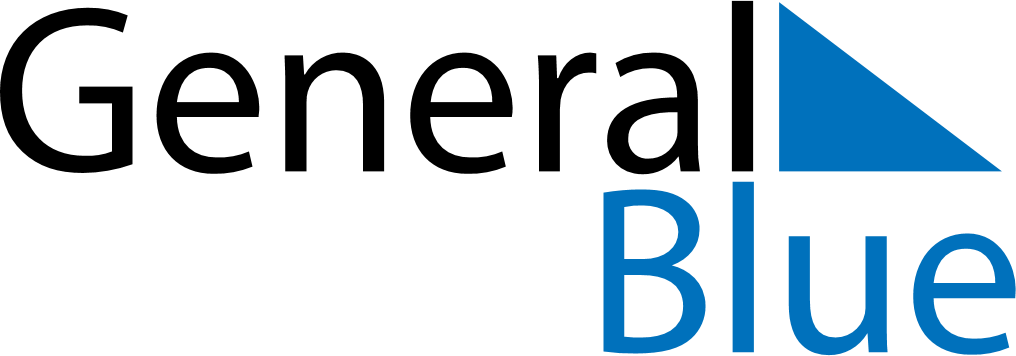 2022 - Q2El Salvador 2022 - Q2El Salvador 2022 - Q2El Salvador 2022 - Q2El Salvador 2022 - Q2El Salvador 2022 - Q2El Salvador AprilSUNMONTUEWEDTHUFRISATApril12April3456789April10111213141516April17181920212223April24252627282930AprilMaySUNMONTUEWEDTHUFRISATMay1234567May891011121314May15161718192021May22232425262728May293031MayJuneSUNMONTUEWEDTHUFRISATJune1234June567891011June12131415161718June19202122232425June2627282930JuneApr 14: Maundy ThursdayApr 15: Good FridayApr 16: Easter SaturdayApr 17: Easter SundayMay 1: Labour DayMay 7: Soldier’s DayMay 10: Mother’s DayJun 17: Father’s DayJun 22: Día del Maestro